Примите наши искренние поздравления и добрые пожелания   В День Вашего рождения!               Желаем крепкого здоровья, тепла и уюта, чтоб счастье искрилось в Ваших глазах, чтоб родные любили и радовали всегда. 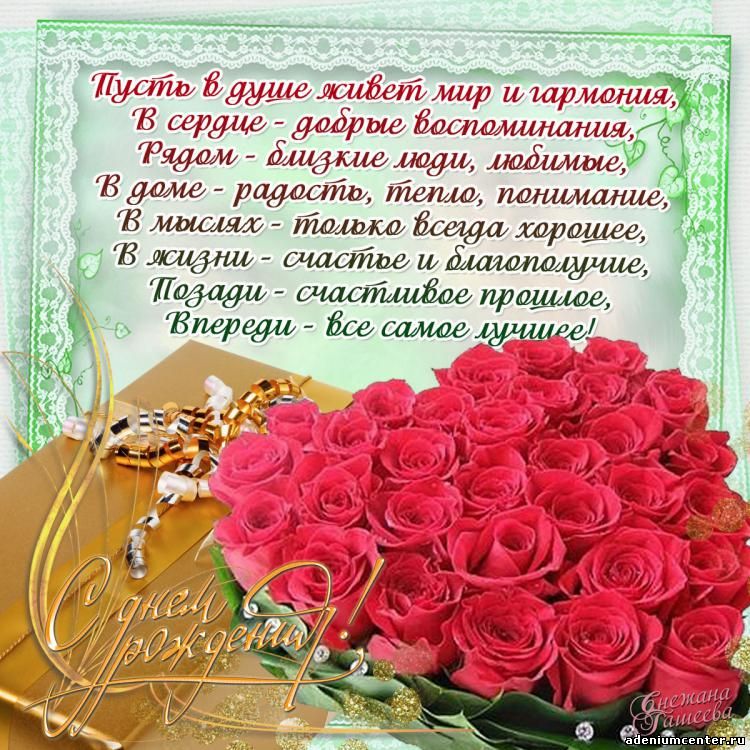 С уважением,Глава Китаевского сельсовета                  Евглевская О.Н.                                         Работники администрации и культуры.Примите наши искренние поздравления и добрые пожелания  в день рождения!Спешим поздравить с днем рождения!
Пусть в жизни будет только позитив.
Пусть будет всё в порядке с настроением,
Пусть радует рабочий коллектив.

И будет ровною всегда Ваша дорога,
Железный конь Вас не подведет.
Пусть личных достижений будет много,
А в банке будет свой приличный счет.

И пусть же Вас  по жизни окружают
Надежные и верные друзья,
А дома пусть улыбками встречает
Счастливая и крепкая семья!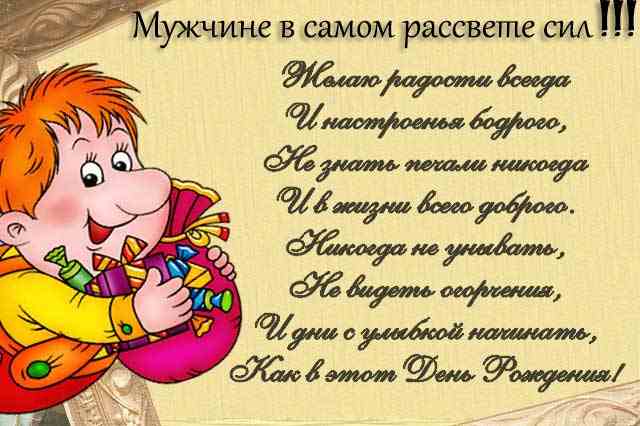 С уважением,Глава Китаевского сельсовета         Евглевская О.Н.                                         Работники администрации и культуры.Примите наши искренние поздравления и добрые пожелания   В День Вашего рождения!               Желаем крепкого здоровья, тепла и уюта, чтоб счастье искрилось в Ваших глазах, чтоб родные любили и радовали всегда. С уважением,Глава Китаевского сельсовета                  Евглевская О.Н.                                         Работники администрации и культуры.Примите наши искренние поздравления и добрые пожелания   В День Вашего рождения!               Желаем крепкого здоровья, тепла и уюта, чтоб счастье искрилось в Ваших глазах, чтоб родные любили и радовали всегда. С уважением,Глава Китаевского сельсовета                  Евглевская О.Н.                                         Работники администрации и культуры.Примите наши искренние поздравления и добрые пожелания   В День Вашего рождения!               Желаем крепкого здоровья, тепла и уюта, чтоб счастье искрилось в Ваших глазах, чтоб родные любили и радовали всегда. С уважением,Глава Китаевского сельсовета                  Евглевская О.Н.                                         Работники администрации и культуры.